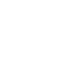 НОВООДЕСЬКА МІСЬКА РАДАМИКОЛАЇВСЬКОЇ ОБЛАСТІ ВИКОНАВЧИЙ КОМІТЕТ Р І Ш Е Н Н Я  14  грудня  2022 року                       м. Нова Одеса                                      №  197Про затвердження фінансового плану КНП «Новоодеська   багатопрофільна   лікарня»  Новоодеської    міської   ради   на  2023  рікВідповідно до статті 28 Закону України "Про місцеве самоврядування в Україні",  статті 78  Господарського  кодексу  України,  статуту комунального некомерційного підприємства «Новоодеська багатопрофільна лікарня» Новоодеської міської ради, виконавчий комітет міської  ради  ВИРІШИВ:1.Затвердити фінансовий план  КНП «Новоодеська багатопрофільна лікарня» Новоодеської міської ради на 2023 рік (додається).2.Контроль за виконанням цього рішення покласти на заступника міського голови  Злу С.Л.Міський голова					                        Олександр ПОЛЯКОВ